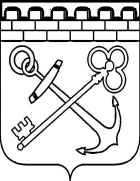 КОМИТЕТ ПО ПЕЧАТИ И СВЯЗЯМ С ОБЩЕСТВЕННОСТЬЮЛЕНИНГРАДСКОЙ ОБЛАСТИПРИКАЗОб отмене приказаКомитета по печати и связям с общественностьюЛенинградской области от 30.03.2015 № 10Ввиду отсутствия в Положении о Комитете по печати и связям с общественностью Ленинградской области, утвержденного постановлением Правительства Ленинградской области от 15.04.2016 № 105, полномочий по ведению реестра социально ориентированных некоммерческих организаций, осуществляющих уставную деятельность на территории Ленинградской области, а также в целях исключения избыточных и дублирующих государственных полномочий, осуществляемых Управлением Министерства юстиции Российской Федерации по Ленинградской области, в соответствии с подпунктом 69 пункта 6 Положения об Управлении Минюста России по субъекту (субъектам) Российской Федерации, утвержденного приказом Министерства юстиции Российской Федерации от 03 марта 2014 года № 26, п р и к а з ы в а ю:Отменить приказ Комитета по печати и связям с общественностью Ленинградской области от 30 марта 2015 года № 10 «Об установлении порядка ведения реестра социально ориентированных некоммерческих организаций, осуществляющих уставную деятельность на территории Ленинградской области».Контроль за исполнением настоящего Приказа оставляю за собой.__ _________ 2019 года№ ___Исполняющий обязанностипредседателя КомитетаД.Б. Фоменко